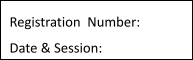 ST JOSEPH’S UNIVERSITY, BENGALURU -27 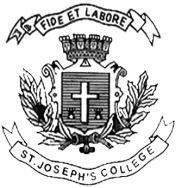 SEMESTER EXAMINATION: OCTOBER 2023(Examination conducted in November /December 2023)I Semester- OPEN ELECTIVEBOOE-07: Fundamentals of Bioinformatics (For current batch students only)Time: 2 Hours	Max Marks: 60This paper contains ONE printed page and THREE parts   PART-AAnswer any TEN of the following in one or two sentences                                         10X2=20      Define ProteomicsContributions of Margerette DayhoffWhat is Drug bank?What is PubMed Central?Expand EMBLDefine Drug DesigningWhat is BLAST?Expand NCBIWhat is Nucleotide database?Define GenomeWhat is DrugBank?What is Bioinformatics?      PART-B        Write short notes on any FIVE of the following                                                                 5X6=30   Applications of Databases (any six) Characteristics of PDB Consortium of Nucleotide DatabasesGenome Databases Structure and Uses of ExPASY Genetic Basis of Life Types and Uses of BLAST                  PART-C       Write a detailed account of any ONE of the following                                                   1X10=10 Give a detailed account of Computer NetworkingExplain Computer Languages used in Bioinformatics